บันทึกข้อความ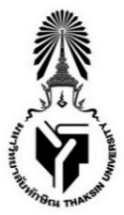 ส่วนงาน    คณะศึกษาศาสตร์   สาขาวิชา..................................................................  โทร. .................ที่  อว 8205.01/				 วันที่  ....................................................................  เรื่อง   ขออนุญาตเทียบรายวิชาเรียน  คณบดีคณะศึกษาศาสตร์		ด้วยข้าพเจ้า…………………………………………………………………นิสิตรหัส..................................เบอร์โทรศัพท์.........................................หลักสูตร............................................................................................สาขาวิชา..................................................................  คณะศึกษาศาสตร์  มีความประสงค์จะขอเทียบรายวิชา   ในภาคเรียนที่...........ปีการศึกษา………………..……เนื่องจาก (เหตุผล) ……………………………………………………………………………………………………………………………………………………………………………………………………………………………………………………………………………………………………………………………………………………………………………………………………………………………..…………………………………………………………..........ในรายวิชาดังต่อไปนี้รายวิชาที่ขอเทียบ (รายละเอียดตามเอกสารแนบ)           รหัสวิชา.................................ชื่อวิชา...........................................................................          จำนวนหน่วยกิต....................................          เทียบกับรายวิชา  (รายละเอียดตามเอกสารแนบ)           รหัสวิชา.................................ชื่อวิชา...........................................................................          จำนวนหน่วยกิต....................................รายวิชาที่ขอเทียบ  (รายละเอียดตามเอกสารแนบ)           รหัสวิชา.................................ชื่อวิชา...........................................................................          จำนวนหน่วยกิต....................................          เทียบกับรายวิชา  (รายละเอียดตามเอกสารแนบ)           รหัสวิชา.................................ชื่อวิชา...........................................................................          จำนวนหน่วยกิต....................................รายวิชาที่ขอเทียบ  (รายละเอียดตามเอกสารแนบ)           รหัสวิชา.................................ชื่อวิชา...........................................................................          จำนวนหน่วยกิต....................................          เทียบกับรายวิชา  (รายละเอียดตามเอกสารแนบ)           รหัสวิชา.................................ชื่อวิชา...........................................................................          จำนวนหน่วยกิต....................................		จึงเรียนมาเพื่อโปรดพิจารณาอนุญาต								   ......................................................					           (.........................................................) นิสิต-------------------------------------------------------------------------ค่านิยมคณะศึกษาศาสตร์ : มุ่งเน้นผู้เรียนและผู้รับบริการ การทำงานเป็นทีม มุ่งเน้นความสำเร็จ ฉลาดรู้เทคโนโลยีดิจิทัลยึดหลักธรรมาภิบาลในการปฏิบัติงาน จิตนวัตกรรม สร้างคุณประโยชน์เพื่อสังคมและประเทศชาติ (SUSTAIN)ความเห็นของอาจารย์ที่ปรึกษา          ......……………………………………………….…………………………………………………………………………….……………..……						   ......................................................					           (.........................................................)...../..../.....ความเห็นของประธานสาขาวิชา/ประธานคณะกรรมการผู้รับผิดชอบหลักสูตร  ......……………………………………………….…………………………………………………………………………….……………..……						   ......................................................					           (.........................................................)...../..../.....ความเห็นของคณบดีคณะศึกษาศาสตร์                       เห็นควรพิจารณาอนุญาต                       อื่นๆ ..........................................................................						   ......................................................					           (.........................................................)...../..../.....-------------------------------------------------------------------------ค่านิยมคณะศึกษาศาสตร์ : มุ่งเน้นผู้เรียนและผู้รับบริการ การทำงานเป็นทีม มุ่งเน้นความสำเร็จ ฉลาดรู้เทคโนโลยีดิจิทัลยึดหลักธรรมาภิบาลในการปฏิบัติงาน จิตนวัตกรรม สร้างคุณประโยชน์เพื่อสังคมและประเทศชาติ (SUSTAIN)